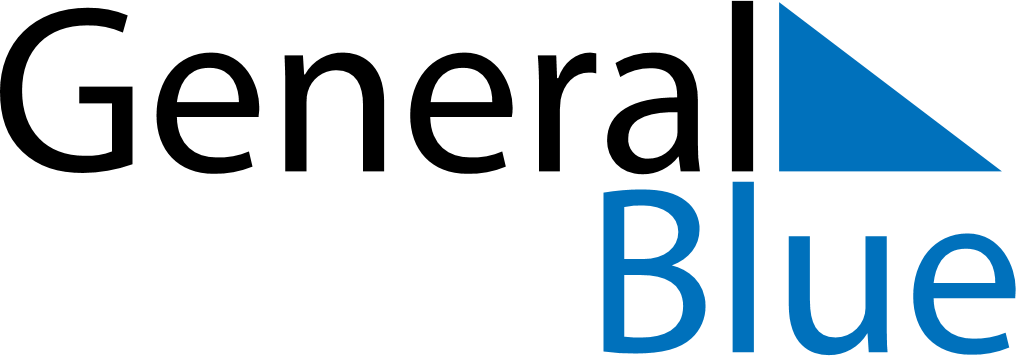 August 2022August 2022August 2022August 2022South KoreaSouth KoreaSouth KoreaSundayMondayTuesdayWednesdayThursdayFridayFridaySaturday123455678910111212131415161718191920Liberation Day212223242526262728293031